Занятие по программе «Путешествие в мир профессий».Цель: познакомить  подростков  с профессиями: повар, официант, повар -пиццерист.                                                                                                       Задачи:                                                                                                      Обучающие:формировать готовность к труду. Расширять представление воспитанников о профессиональной деятельности повара – пиццериста, официанта. Расширение кругозораи образовательного пространства.Развивающие: формироватьспособности, выбирать сферупрофессиональной деятельности, оптимально соответствующей личностным особенностям подростка. Развивать  собственные  возможности  в избранной  профессии.                                                                   Воспитательные: воспитывать  уважительное отношение к труду взрослых, стремление быть нужным людям. Формировать у воспитанников нравственные нормы, составляющие основу личности.                                                                                               Методические приёмы: анкетирование воспитанников для изучения сферы профессиональной деятельности, подбор вопросов для интервьюирования: с официантом,  поваром-пиццеристом и администратором ресторана. Активизация словаря: пицца, пиццерист, ресторан-пиццерия, официант, администратор.                                                                          Предварительная работа: предварительная беседа с руководителями пиццерии: Мариной и Евгением Антоновыми о посещении ресторана воспитанниками приюта. Беседа с подростками о правилах поведения в общественных местах -  пиццерии.                                          Организационные моменты: занятие- экскурсия проводится в ресторане- пиццерии.                                                                                 Условия проведения занятия.                                                                 Количество воспитанников 7 человек в возрасте от 12-17 лет.Продолжительность занятия 40-60 мин. План занятия.Вводная часть:Мотивирующая беседа.Знакомство с профессией.Историческая справка.Основная часть:Встреча с интересными людьми:  администратором пиццерии Мариной Антоновой, официантом Евгением, шеф – поваром Дмитрием.Экскурсия по семейному ресторану. Заключительная часть:Подведение итогов.Викторина  «Вкусные  профессии».                                    Ход занятия  Воспитатель:                Здравствуйте ребята! А вы любите вкусную, красивую пиццу?Ответы детей: А как вы думаете, кто её готовит?Ответы детей:А где готовят такую пиццу?Ответы детей:Правильно.Сегодня мы идём на экскурсию в  ресторан. Но это не простой ресторан и вы в этом  сейчас  убедитесь сами.Этот ресторан находиться в центре города в исторической зоне, каждое здание в которой – это памятник архитектуры. Здание, в котором находиться ресторан, до революции принадлежало купцам Митрофановым, после революции - многоквартирный живой дом, доведенный до ветхого состояния. Двухэтажное здание сейчас в стадии реконструкции, в которой большая часть работ уже завершена. Для посетителей открыт первый этаж. У входа нас встретили: официант Евгений и администратор зала пиццерии Марина Антонова, которая является гидом семейного ресторана «АНТОНИО».Рассказ Марины Антоновой:« Наш ресторан имеет три небольших зала,  два из которых совсем маленькие. Это очень удобно для наших посетителей, т.к. они имеют возможность ближе видеть друг друга, неспешно и неторопливо вести  застольную беседу. Напольная вешалка стоит рядом со столиком, поэтому посетители ресторана не переживают за сохранность своих вещей, всё необходимое для комфортного отдыха у них всегда, как говорится «под рукой». Наши гости видят не просточасть стены без отделки, а часть истории родного города, что даёт каждому почувствовать соприкосновение с историей  и показать старинную  кирпичную кладкуБоровичских мастеров прошлого века. Простенькие картины на стенах оживляют  губернский интерьер.»          Официант Евгений  принёс меню и рассказал о специфике блюд данного ресторана .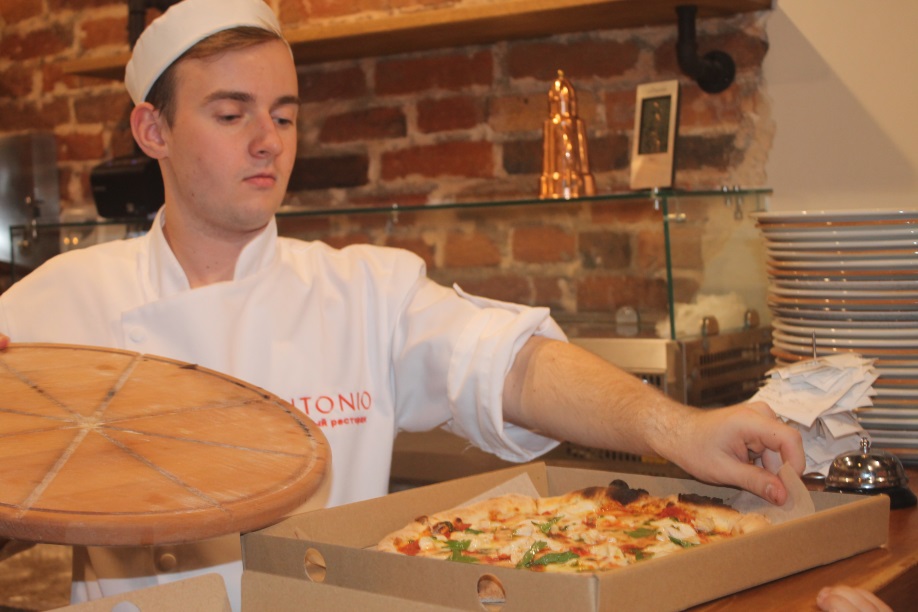     Администратор показывает огромных размеров  печи, где на глазах у посетителей готовят и выпекают пиццу с различными начинками. Повар -пиццерист  очень ловко раскатывает  тесто , быстро, как  в цирке , раскладывает начинку  и на большой лопатке ставит  полуфабрикаты в печь. Температура выпекания изделия 220 градусов по Цельсию. Через 15 минут полуфабрикат был готов.   Свой рассказ о пицце начинает  шеф – повар Дмитрий : «А вы знаете, ребята,  история пиццы берёт своё начало в самой глубокой древности. Первыми  видами этого изделия  являлись лепёшки с начинкой. Первая современная пицца была приготовлена в Неаполе  в  18 веке, при добавлении к хлебу помидоров. Слово “пицца “  получила широкую популярность  в 997 году  вГасте , а затем в Южной Италии.Пицца стала одним из популярных блюд в этой стране.Затем повар Дмитрий  вытащил из огромной печи готовую, красиво оформленную  пиццу, аромат  которой разносился по всему ресторану. Готовые пиццы упаковывал  в коробки  для заказов на дом,а для посетителей  ресторана пиццу положил  на круглое,   большое, порционное  блюдо. Официант  Евгений тут же отнёс  заказ посетителю, которыебыли очень довольны и  благодарили  шеф – повара за вкусно приготовленную пиццу, а официанта – за вежливое обслуживание.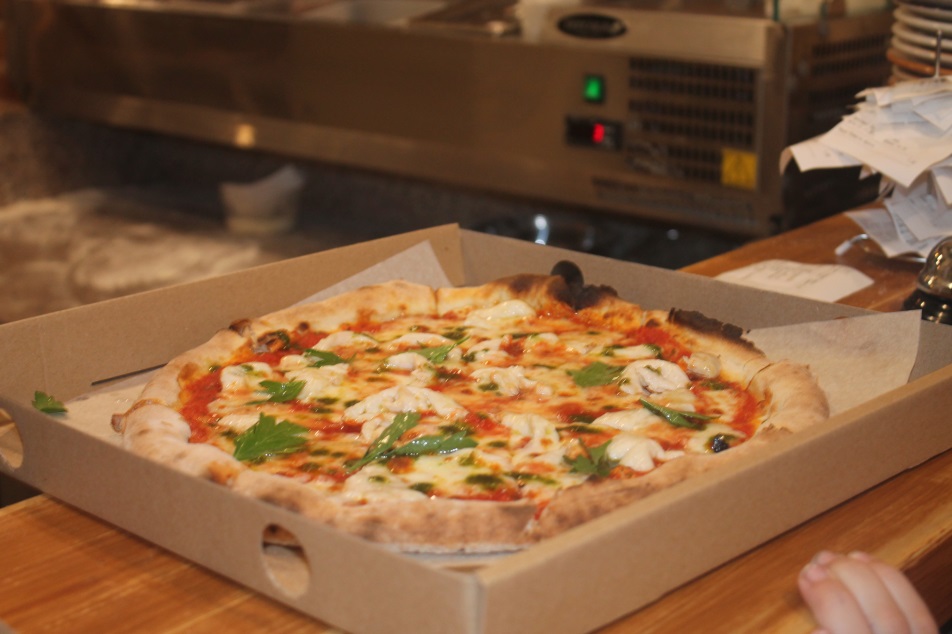    Ребята с восхищением  смотрели  и   слушали шеф –повара Дмитрия,  а   многие уже выбирали  свою будущую профессию.  Эти встречи будут продолжаться и не один ещё воспитанник скажет: « Я мечтаю стать поваром - пиццеристом  и научиться также вкусно готовить !» И это не мало важно! На этом наша экскурсия по ресторану закончилась и мы возвратились к себе домой.Для закрепления материала  предлагаю провести викторину  «Вкусные профессии».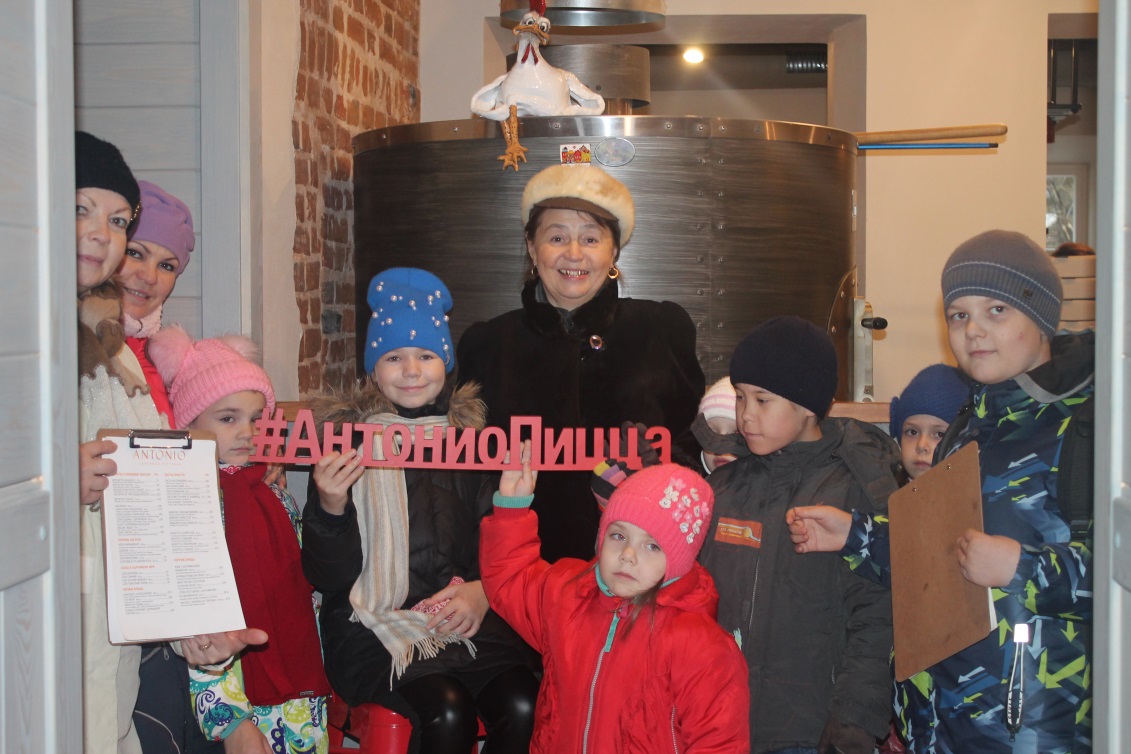 